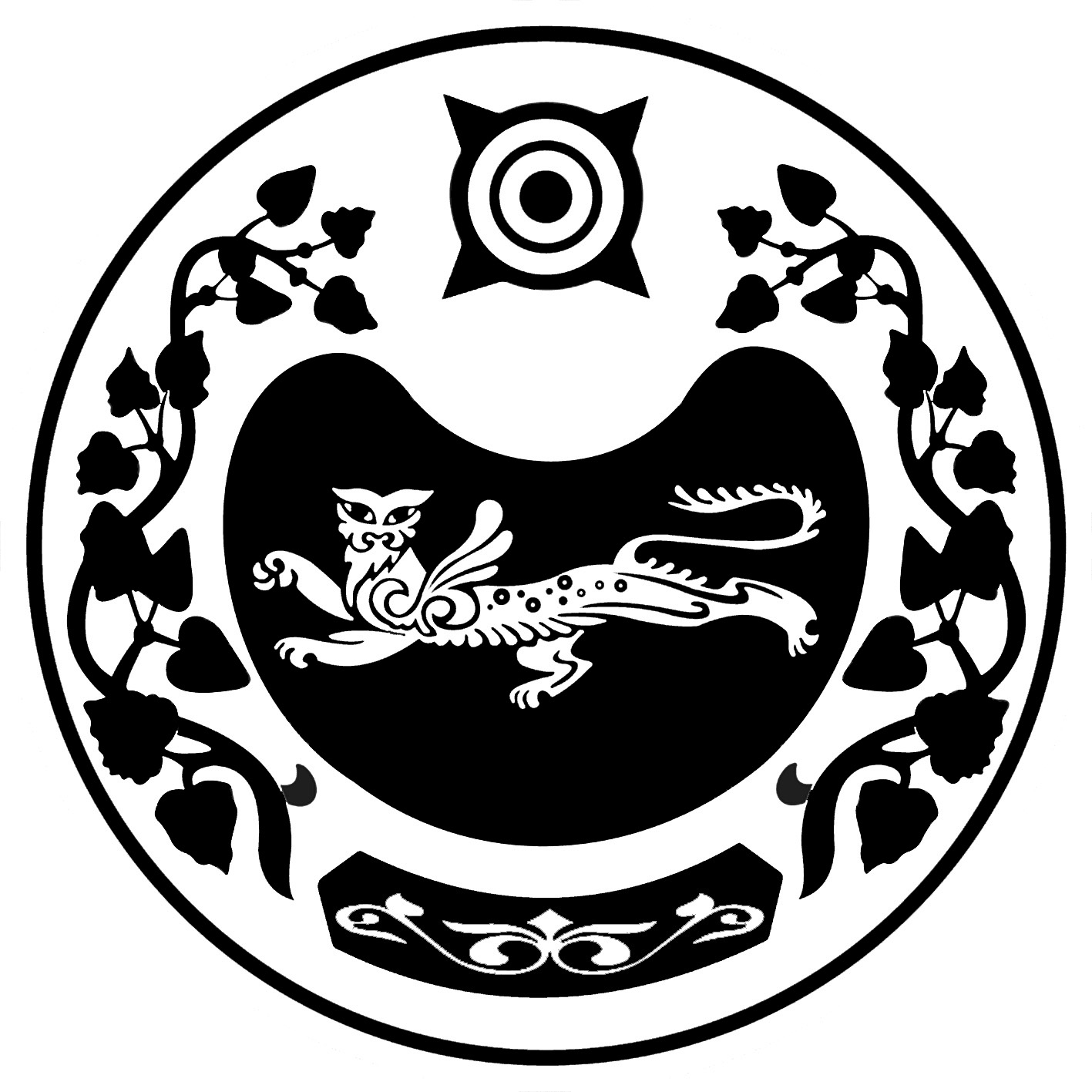 Р А С П О Р Я Ж Е Н И Е  от 27.02.2019 г.                          №  29-ррп Усть-АбаканО подготовке и праздновании в Усть-Абаканском районе 74-й годовщины Победы в Великой Отечественной войне 1941–1945 годов	Во исполнение распоряжения Главы Республики Хакасия – Председателя Правительства Республики Хакасия № 19-рп от 20.02.2019 «Об утверждении Комплексного плана основных мероприятий по подготовке и проведению празднования 74-й годовщины Победы в Великой Отечественной войне 1941-1945 годов», в целях координации деятельности подведомственных структур, учреждений, органов исполнительной власти и общественных объединений по подготовке к празднованию 75-й годовщины Победы в Великой Отечественной войне 1941-1945 годов в Усть-Абаканском районе:Утвердить состав районного организационного комитета по подготовке и празднованию в Усть-Абаканском районе 74-й годовщины Победы в Великой Отечественной Войне 1941-1945 годов (Приложение 1).Утвердить Комплексный план межведомственных мероприятий по патриотическому воспитанию граждан и подготовке к празднованию 74-й годовщины Победы в Великой Отечественной войне 1941–1945 годов в Усть-Абаканском районе (далее Комплексный план) (Приложение 2).         3. Ответственным за координацию исполнения мероприятий Комплексного плананазначить Координационный совет по патриотическому воспитанию граждан Усть-Абаканского района.        4. Главам сельпоссоветов Усть-Абаканского района рекомендовать разработать планы мероприятий по подготовке и проведению празднования 74-й годовщины Победы в Великой Отечественной Войне 1941 - 1945 годов с учетом районного плана мероприятий в срок до 30 марта 2019 года.Управлению финансов и экономики администрации Усть-Абаканского района (Потылицына Н.А.) обеспечить своевременное и полное финансирование подготовки и проведения праздничных мероприятий.Контроль за исполнением настоящего распоряжения возложить на Баравлеву Е.Н. – заместителя Главы администрации Усть-Абаканского района по социальным вопросам.Глава Усть-Абаканского района					Е.В.ЕгороваСОСТАВ районного организационного комитета по подготовке и празднованию в Усть-Абаканском районе 74-й годовщины Победы в Великой Отечественной Войне 1941-1945 годовУправделами администрацииУсть-Абаканского района					   В.В. ГубинКомплексный план межведомственных мероприятий по патриотическому воспитанию граждан и подготовке к празднованию 74-й годовщины Победы в Великой Отечественной войне 1941–1945 годов в Усть-Абаканском районеУправделами администрации Усть-Абаканского района														В.В.ГубинРОССИЯ ФЕДЕРАЦИЯЗЫХАКАС РЕСПУБЛИКАЗЫАFБАН ПИЛТIРIАЙМАFЫНЫH УСТАF-ПАСТААРОССИЙСКАЯ ФЕДЕРАЦИЯРЕСПУБЛИКА ХАКАСИЯАДМИНИСТРАЦИЯ УСТЬ-АБАКАНСКОГО РАЙОНАПриложение 1утверждено распоряжением администрации Усть-Абаканского районаот 27.02.2019 № 29-рЕгорова Елена ВладимировнаГлава Усть-Абаканского района, председатель организационного комитета;Петров Геннадий АлексеевичПервый заместитель Главы администрации Усть-Абаканского района, первый заместитель председателя организационного комитета:БаравлеваЕлена Николаевназаместитель Главы администрации Усть-Абаканского района по социальным вопросам, заместитель председателя организационного комитета:Члены организационного комитета:Члены организационного комитета:Члены организационного комитета:Аврамова Галина Карповнапредседатель Усть-Абаканской районной общественной организации инвалидов Хакасской республиканской организации «Всероссийское общество инвалидов», председатель Общественной палаты Усть-Абаканского района  (по согласованию);АдыгаеваГалина Владимировнадиректор  филиала ГБПОУ РХ СПО «Хакасский политехнический колледж» (по согласованию);Алимов Александр НиколаевичГлава Московского сельсовета Усть-Абаканского района (по согласованию);БабайцевСергей Васильевич Настоятель прихода Храма Святого Благоверного князя Александра Невского, р.п.Усть-Абакан (по согласованию);Бекасов Александр Владимировичпредседатель Правления Усть-Абаканского местного отделения ВООВ «Боевое братство»(по согласованию);ГительманАндрей Владимировичначальник ОМВД России по Усть-Абаканскому району, полковник полиции (по согласованию);ГлухенкоВладимир Герасимовичзаместитель Главы администрации Усть-Абаканского района, руководитель   Управления природных ресурсов, землепользования, охраны окружающей среды, сельского хозяйства и продовольствия администрации Усть-Абаканского района;Горенская Ольга Константиновнапредседатель Совета ветеранов (пенсионеров), войны и труда, Вооруженных сил и правоохранительных органов Усть-Абаканского района (по согласованию);ДавидянГеннадий Юрьевичначальник отдела военного комиссариата Республики Хакасия  по Усть-Абаканскому и Алтайскому районам, г. Сорска (по согласованию);Данилов Юрий МихайловичГлава Сапоговского сельсовета Усть-Абаканского района (по согласованию);ДорохинаГалина ИвановнаГлава Чарковского сельсовета Усть-Абаканского района (по согласованию);ИвановВладимир ВладимировичГлава Весенненского сельсовета Усть-Абаканского района (по согласованию);Ковальчук Виталий ГригорьевичГлава Расйковского сельсовета Усть-Абаканского района (по согласованию);КуцманАлександр ФедоровичГлава Вершино-Биджинского сельсовета Усть-Абаканского района (по согласованию);ЛевенокВладимир АлександровичГлава Опытненского сельсовета Усть-Абаканского района (по согласованию);Леонченко Нина ВладимировнаГлава Усть-Абаканского поссовета Усть-Абаканского района (по согласованию);МадисонАнна ВасильевнаГлава Расцветовского сельсовета Усть-Абаканского района (по согласованию);МеллерТатьяна Леонидовнаначальник УПФР в Усть-Абаканском районе Республики Хакасия (межрайонное) (по согласованию);Мироненко Надежда АнатольевнаИ.о. руководителя Управления образования администрации Усть-Абаканского района; Новикова Татьяна ВикторовнаРуководитель Управления ЖКХ и строительства администрации Усть-Абаканского района;ОщенковаМарина ВасильевнаГлава Доможаковского сельсовета Усть-Абаканского района (по согласованию);ПотылицынаНаталья Александровназаместитель Главы администрации Усть-Абаканского района, руководитель Управления финансов и экономики администрации Усть-Абаканского района;СажинИван АлександровичГлава Калининского сельсовета Усть-Абаканского района (по согласованию);Сергеев Николай НиколаевичГлава Солнечного сельсовета Усть-Абаканского района (по согласованию);СосновскаяТамара Геннадьевнаглавный специалист Управления культуры, молодежной политики, спорта и туризма администрации Усть-Абаканского района, ответственный секретарь Координационного совета по патриотическому воспитанию граждан Усть-Абаканского района;СукачАндрей Григорьевичначальник ОПС РХ № 10 ГКУ «Противопожарная служба» (по согласованию);Федорова Оксана Анатольевнаруководитель Управления культуры, молодежной политики, спорта и туризма администрации Усть-Абаканского района;ХоружаяСветлана Александровнаначальник ГКУ РХ «Управление социальной поддержки населения Усть-Абаканского района»(по согласованию);Церковная Ирина Юрьевнаглавный редактор МАУ «Редакция газеты «Усть-Абаканские известия»;ЧешуинаЛариса ФердинантовнаГлава Усть-Бюрского сельсовета Усть-Абаканского района (по согласованию);Приложение 2,утверждено распоряжением администрации Усть-Абаканского районаот 27.02.2019  № 29-р№ п/пНаименование мероприятияСрок  проведенияИсполнительОрганизационные мероприятия по подготовке и проведению Дня Победы в Великой Отечественной войне 1941 – 1945 годовОрганизационные мероприятия по подготовке и проведению Дня Победы в Великой Отечественной войне 1941 – 1945 годовОрганизационные мероприятия по подготовке и проведению Дня Победы в Великой Отечественной войне 1941 – 1945 годовОрганизационные мероприятия по подготовке и проведению Дня Победы в Великой Отечественной войне 1941 – 1945 годов1Подготовка сценариев проведения в Усть-Абаканском районе 
мероприятий, посвящённых празднованию 74-й годовщины Победы в Великой Отечественной войне 1941–1945 годов, в том числе 8 и 9 мая 2019 г. март - апрель 2019 г.Управление культуры, молодежной политики, спорта и туризма, учреждения культуры поселений района2Организация информационной и просветительской работы в районной газете «Усть-Абаканские известия» о ходе подготовки и  проведении мероприятий, посвященных  празднованию 74-й годовщины Победы в Великой Отечественной войне 1941–1945 годовв течение годаМАУ «Редакция газеты «Усть-Абаканские известия»3Подготовка проектов праздничного оформления в Усть-Абаканском районе улиц, фасадов и мест проведения мероприятий, посвящённыхпразднованию74-й годовщины Победы в Великой Отечественной войне 1941–1945 годовмарт 2019 г.Главы  поселений Усть-Абаканского района, Управление культуры, молодежной политики, спорта и туризма4Праздничное оформление улиц, фасадов зданий и прилегающих к ним территорийдо 10 апреля 2019 г.Главы поселений Усть-Абаканского района, руководители учреждений, организаций5Вручение персональных поздравлений Президента Российской Федерации ветеранам Великой Отечественной войны в связи с юбилейными днями рождения,начинаяс 90-летияв течение 2019 годаГКУ РХ «Управление социальной поддержки населения Усть-Абаканского района», главы поселений Усть-Абаканского района 6Изготовление и направление персональных поздравлений Главы Усть-Абаканского района участникам и инвалидам Великой Отечественной войны.март – апрель 2019 г.Администрация Усть-Абаканского района7Поздравление ветеранов от имени Главы Усть-Абаканского района, вручение подарковапрель – май 2019 г.Администрация Усть-Абаканского района8Праздничные концерты, выставки рисунков, фестивали, «Голубые огоньки», вечера воспоминаний, посвященные 74-й годовщине Победы в Великой Отечественной войнеапрель - май 2019 г.Управление культуры, молодежной политики, спорта и туризма, Учреждения культуры поселений, районные общественные организации9Праздничное оформление мест проведения торжественных праздничных мероприятиймай 2019 г.Главы  поселений Усть-Абаканского района, Управление культуры, молодежной политики, спорта и туризма10Приобретение цветов, венков для проведения мероприятиймай 2019 г.Администрация Усть-Абаканского района, Главы поселений Усть-Абаканского района 11Торжественные мероприятия, акции, посвященные 74-й годовщине Победы в Великой Отечественной войне 1941-1945 годов: «Бессмертный полк», «Минута молчания», «Георгиевская ленточка», «Свеча памяти»9 мая 2019 г.Главы  поселений Усть-Абаканского района, Управление культуры, молодежной политики, спорта и туризма, Управление образования, учреждения культуры поселений 12Проведение торжественных митингов у мемориалов, памятников и обелисков воинской славы, посвященных празднованию 74-й годовщины Победы в Великой Отечественной войне 1941–1945 годов9 мая 2019 г.Главы  поселений Усть-Абаканского района (по согласованию), Управление культуры, молодежной политики, спорта и туризма, Управление образования, учреждения культуры поселений13Организация работы торговых точек и пунктов  общественного питания в местах проведения праздничных мероприятий9 мая 2019 г.Администрация Усть-Абаканского района, Главы поселений Усть-Абаканского района 14Обеспечение круглосуточной охраны монументов воинской славы, памятников, мемориалов1–10 мая 2019 г.Главы поселений Усть-Абаканского района,  ОМВД России по Усть-Абаканскому району 15Обеспечение охраны общественного порядка,  безопасности граждан, регулирования и безопасности движения общественного транспорта в ходе проведения праздничных мероприятий на территории Усть-Абаканского районаапрель – май 2019 г.,9 мая 2019 г..ОМВД России по Усть-Абаканскому району, ОГИБДД ОМВД России по Усть-Абаканскому району16Обеспечение соблюдения норм и правил пожарной безопасности в местах проведения праздничных мероприятий9 мая 2019 г.ОПС РХ № 10, Главы поселений Усть-Абаканского района 17Обеспечение медицинского обслуживания во время проведения мероприятий, посвященных Дню Победыапрель – май 2019 г.ГБУЗ РХ «Усть-Абаканская районная больница»18Организация доставки ветеранов Великой Отечественной войны к местам проведения праздничных мероприятий.май 2019 г.Главы поселений Усть-Абаканского района 19Обеспечение участия школьников и студентов при проведении праздничных мероприятийапрель – май 2019 г.Управление образования, Филиал ГБПОУ РХ СПО «Хакасский политехнический колледж»Мероприятия по социальному и медицинскому обеспечению ветерановМероприятия по социальному и медицинскому обеспечению ветерановМероприятия по социальному и медицинскому обеспечению ветерановМероприятия по социальному и медицинскому обеспечению ветеранов20Осуществление единовременной выплатыинвалидам и участникам Великой Отечественной войны, труженикам тыла и вдовам членов семей погибших (умерших) инвалидов и участников Великой Отечественной войны, лицам, награжденным знаком «Жителю блокадного Ленинграда», военнослужащим, проходившим военную службу в тылу в годы войны.апрель - май 2019 г.ГКУ РХ «Управление социальной поддержки населения Усть-Абаканского района»21Оказание материальной помощи инвалидам и участникам Великой Отечественной войны, вдовам погибших (умерших) инвалидов и участников Великой Отечественной войны, труженикам тыла на ремонт жилья, установку приборов учета потребления коммунальных услуг ветеранам войны и труженикам тылаI, II квартал 2019 годаГКУ РХ «Управление социальной поддержки населения Усть-Абаканского района»22Обследование условий жизни ветеранов Великой Отечественной войны, членов семей военнослужащих, погибших в годы войны, оказание им необходимой помощи в соответствии с законодательствомв течение  2019 годаГКУ РХ «Управление социальной поддержки населения Усть-Абаканского района», Главы поселений Усть-Абаканского района 23Проведение повсеместного патронажа участников Великой Отечественной войны и приравненных к ним лицв течение  2019 годаГБУЗ РХ «Усть-Абаканская районная больница» 24Проведение углубленных диспансерных осмотров участников Великой Отечественной войны и приравненных к ним лицдо 01 мая 2019 г.ГБУЗ РХ «Усть-Абаканская районная больница» 25Посещения  на дому представителями органов  местного самоуправления участников Великой Отечественной войны. Оказание им необходимой помощив течение  2019 годаАдминистрация Усть-Абаканского района, Главы поселений Усть-Абаканского района26Обеспечение адресной доставки льготных лекарственных препаратов участникам Великой Отечественной войны и приравненным к ним лицамв течение 2019 годаГБУЗ РХ «Усть-Абаканская районная больница», социальные работники27Обеспечение направления больных на амбулаторное, стационарное лечение в условиях круглосуточного стационара (дневного стационара, стационара на дому) по итогам диспансерного осмотра, патронажа участников Великой Отечественной войны и приравненных к ним лицв течение 2019 годаГБУЗ РХ «Усть-Абаканская районная больница»28Организация отдыха и оздоровления ветеранов Великой Отечественной войны.в течение 2019 годаГКУ РХ «Управление социальной поддержки населения Усть-Абаканского района»Мероприятия по ремонту и благоустройству мемориальных объектовМероприятия по ремонту и благоустройству мемориальных объектовМероприятия по ремонту и благоустройству мемориальных объектовМероприятия по ремонту и благоустройству мемориальных объектов29Косметический ремонт, реставрация мемориалов, памятников и обелисков воинской славы. Изготовление дополнительных мемориальных списков ветерановапрель – май 2019 г.Главы поселений Усть-Абаканского района 30Косметический  ремонт, реставрация стел на Мемориале-музее «Вечная Слава»апрель – май 2019 г.Управление культуры, молодежной политики, спорта и туризма, МКУК «Усть-Абаканский районный историко-краеведческий музей»31Операция «Обелиск» уборка и благоустройство воинских мемориалов в муниципальных образованиях районав течение 2019 годаГлавы поселений Усть-Абаканского района, образовательные организацииПоисковая работаПоисковая работаПоисковая работаПоисковая работа32Районная акция «Впишем в историю их имена» Рассказ о своем родственнике, который вошел в «Бессмертный полк» и его фото для районной презентации к 9 маяв течение 2019 годаУправление образования, Управление культуры, молодежной политики, спорта и туризма, главы поселений Усть-Абаканского района, МКУК «Усть-Абаканский районный историко-краеведческий музей», МОО «САМУР»33Районная акция «Без памяти нет России» по сбору информации о Городах-героях и восстановлению гильз на территории Мемориала-музея «Вечная Слава» с землей с мест захоронений погибших солдатв течение 2019 годаМКУК «Усть-Абаканский районный историко-краеведческий музей», МБУДО «Усть-Абаканский ЦДО»Добровольческое движениеДобровольческое движениеДобровольческое движениеДобровольческое движение34Акция «Ветеран живет рядом – помоги ему!». Практическая помощь ВОВ,  детям войны, работникам тыла и другим категориям населения, нуждающимся во вниманиив течение 2019 годаУправление образования, Главы поселений Усть-Абаканского района, МБУ культуры «Молодежный центр», МОО «САМУР»35Всероссийскаяакция«Лес Победы» по созданию памятных аллей, озеленению скверов и мемориалов.апрель – май 2019 г.Главы поселений Усть-Абаканского района, учреждения, организации, МБУ культуры «Молодежный центр», МОО «САМУР»36Проведение Дней единых действий, уроков мужества, информационных линеек, патриотических квестов, посвященных памятным и знаменательным датам России. Размещение в Дни воинской Славы, памятные и юбилейные даты   краткой информации в календарях знаменательных дат, в виде бегущей строки на учреждениях, имеющих электронные табло, в информационных статьях СМИв течение 2019 годаУправление образования, Управление культуры, молодежной политики, спорта и туризма,учреждения культуры поселений, МО ВВПОД «ЮНАРМИЯ» по Усть-Абаканскому району», МАУ «Редакция газеты «Усть-Абаканские известия»Увековечивание памяти героев  Великой Отечественной войныУвековечивание памяти героев  Великой Отечественной войныУвековечивание памяти героев  Великой Отечественной войныУвековечивание памяти героев  Великой Отечественной войны37Акция «Памятные и юбилейные даты военной истории России» Название проводимых культурно-массовых и спортивных мероприятий знаменательными датами Великой Отечественной войныв течение 2019 годаУправление образования, Управление культуры, молодежной политики, спорта и туризма38Запись видеопоздравлений инвалидов,  участников Великой Отечественной войны, вдов погибших (умерших) инвалидов и участников Великой Отечественной войны до 1 апреля 2019 г.Главы поселений Усть-Абаканского района,Молодежные советы, МБУ культуры «Молодежный центр»39Дмитриевская родительская суббота.Участие в республиканском митинге, проведение классных часов, организация выставки, митингов2 ноября 2019 г.Управление образования, Управление культуры, молодежной политики, спорта и туризма, Военный комиссариат, ВООВ «Боевое братство»40Смотр памятников и обелисков в территорияхапрель 2019 г.Главы поселений Усть-Абаканского района, МКУК «Усть-Абаканский районный историко-краеведческий музей», МБУДО «Усть-Абаканский ЦДО», Совет ветеранов Усть-Абаканского районаРайонные культурно-массовые, историко-образовательные, патриотические мероприятияРайонные культурно-массовые, историко-образовательные, патриотические мероприятияРайонные культурно-массовые, историко-образовательные, патриотические мероприятияРайонные культурно-массовые, историко-образовательные, патриотические мероприятия41Проведение уроков памяти, уроков мужества с участием ветеранов войны, вдов, тружеников тыла, «детей войны»в течение 2019 годаУправление образования, МО ВВПОД «ЮНАРМИЯ» по Усть-Абаканскому району»42Мероприятия, направленные на популяризацию среди обучающихся знаний о Великой Отечественной войне 1941–1945 годов, с использованием семейных архивов ветеранов, привлечением к участию их прямых потомковв течение  2019 годаУправление образования, Совет ветеранов Усть-Абаканского района43Организация участия в республиканских и всероссийских военно-патриотических мероприятиях с участием юнармейцевв течение 2019 годаМестный штаб ВВПОД «ЮНАРМИЯ» по Усть-Абаканскому району»44Участие в республиканском смотре-конкурсе «Лучший казачий кадетский класс»21 марта 2019 г.Управление образования45Участие в республиканской выставке-конкурсе технических проектов школьников и студентов «Технотворчество Хакасии – 2019»29 марта 2019 г.Управление образования46Районный  конкурс  слайдовых  презентаций «Поклонимся  великим тем годам», посвященный снятию блокады  Ленинградаянварь 2019 г.МБУДО «Усть-Абаканский ЦДО»47Мероприятия, посвященные 30-летию вывода Советских войск  из Демократической  Республики Афганистан15 февраля 2019 г.Управление культуры, молодежной политики, спорта и туризма, ВООВ «Боевое братство»48Военно-тактические игровые спортивные соревнования «СПАРТА»23 февраля 2019 г.МБУ культуры «Молодежный центр»49Районный смотр-конкурс виртуального представления музеев образовательных организаций Усть-Абаканского района «Мой музей»февраль 2019 г.МБУДО «Усть-Абаканский ЦДО», Совет ветеранов Усть-Абаканского района50Акция «…И помнит мир спасенный» - изготовление сувенирной продукции к празднованию 9 маямарт 2019 г.МБУДО «Усть-Абаканский ЦДО»51Финал районной военно-спортивной игры «Юный Зарничник» для 1-4 классовмарт2019 г.МБУДО «Усть-Абаканский ЦДО»52Мероприятия, посвященные 101 – годовщине Пограничных войск Россиимарт 2019 г.Управление образования,ВООВ «Боевое братство»53Мероприятия, посвященные 16 марта 2014 года,  воссоединению Крыма с Россиеймарт 2019 г.Управление образования, Управление культуры, молодежной политики, спорта и туризма.54Участие в республиканских патриотических акциях «Расскажи о герое», «Место памяти», «Георгиевская лента», Я помню, я горжусь!»апрель 2019 г. Управление образования55Участие в проведении митинга в рамках военно-патриотической акции «Сирийский перелом», приуроченной к 74-й годовщине Победы ы Великой Отечественной войнеапрель 2019 г. Управление образования56Районный детский конкурс рисунков, посвященный Великой Отечественной войне 1941-1945 гг.апрель 2019 г.МКУК «Усть-Абаканский районный историко-краеведческий музей»57Участие в республиканском конкурсе авторских образовательных программ по патриотическому воспитанию обучающихся образовательных организаций «Растим патриотов России» (среди педагогов)апрель 2019 г.Управление образования58Республиканский фестиваль детского и юношеского творчества «Я люблю тебя, Россия!», посвященный 74-й годовщине Победы в Великой Отечественной войне 1941-1945 годыапрель 2019 г.МБУДО «Усть-Абаканский ЦДО»59Районная дистанционная образовательная олимпиада «Герои Великой Отечественной Войны»апрель 2019 г.МБУДО «Усть-Абаканский ЦДО»60Праздник-конкурс юношеской силы, доблести и чести «Юные таланты Отчизны» для 5-8 клапрель 2019 г.МБУДО «Усть-Абаканский ЦДО»61Участие в автопробеге в честь Победы в Великой Отечественной войне с организацией показательных выступлений участников автопробега.апрель 2019 г.Главы поселений Усть-Абаканского района (по согласованию), Управление культуры, молодежной политики, спорта и туризма, Управление образования, МО ВВПОД «ЮНАРМИЯ» по Усть-Абаканскому району», ВООВ «Боевое братство»62Проведение музейных уроков, уроков-презентаций, исторических уроков, книжных выставок, поэтических и информационных часов, фотовыставок и др., посвященных Дню Победы в Великой Отечественной войне 1941-1945 гг.апрель-май 2019 г.Управление культуры, молодежной политики, спорта и туризма, Управление образования63Участие в республиканском марафоне «Как хорошо на свете без войны…»апрель 2019 г.Управление образования64Участие в VII республиканском фестивале –конкурсе патриотической песни «Мы этой памяти верны», посвященном  Дню воинской славы «74 года со Дня Победы советского народа  в Великой Отечественной войне 1941-1945 годов»18 апреля 2019 г. Управление культуры, молодежной политики, спорта и туризма65Участие в республиканской конференции для школьников «Георгиевские чтения»24 апреля 2019 г. Управление культуры, молодежной политики, спорта и туризма66Участие в гала-концерте республиканского фестиваля детского творчества «Я люблю тебя, Россия!»30 апреля 2019 г. Управление образования, Управление культуры, молодежной политики, спорта и туризма67Неделя военно-патриотической книги «Дорогая сердцу книга о войне»май 2019 г.Библиотеки МБУК «Усть-Абаканская ЦБС»68Районная выставка «Подвигу доблести - память и честь»май 2019 г.МБУ «РДК «Дружба»69Проведение книжных выставок, инсталляций, часов мужества, тематических вечеров, литературных викторин, композиций, посвященных 74-й годовщине Победы в Великой Отечественной войнев течение 2019 годаУправление образования, Управление культуры, молодежной политики, спорта и туризма70Районный фестиваль военно-патриотической песни«Она звучит, не умирая…»май 2019 гУправление культуры, молодежной политики, спорта и туризма, МБУ «РДК «Дружба»71Финал районной военно-спортивной игры «Зарница»май 2019 г.МБУДО «Усть-Абаканский ЦДО»72Форум патриотических объединений и поисковых отрядовмай  2019 г.МБУДО «Усть-Абаканский ЦДО»73Смотр-конкурс на лучшую организацию военно-патриотического воспитания по итогам 2018-2019 уч.г.май  2019 г.МБУДО «Усть-Абаканский ЦДО»74Открытый районный  турнир  по  скоростной  сборке радиоаппаратуры, посвященный 71 годовщине Великой Победымай  2019 г.МБУДО «Усть-Абаканский ЦДО»755-дневные учебные военно-полевые сборы для обучающихся 10-х классовмай  2019 г.Управление образования, МО ВВПОД «ЮНАРМИЯ» по Усть-Абаканскому району»76Участие в республиканском этапе  Всероссийской военно-спортивной игре «Победа»16 мая 2019 г.Управление образования, МО ВВПОД «ЮНАРМИЯ» по Усть-Абаканскому району»77Час мужества «Никто не забыт, ничто не забыто» посвященный Дню воинской славы России «74 года со Дня Победы советского народа в ВОВ 1941-1945 гг.»22 июня 2019 г.Управление культуры, молодежной политики, спорта и туризма78Мероприятия, посвященные  Дню памяти и скорби22 июня 2019 г.Главы поселений Усть-Абаканского района (по согласованию),Управление культуры, молодежной политики, спорта и туризма79Республиканская профильная смена для Юнармейцев «Служу России»июнь 2019 г.Управление образования, МО ВВПОД «ЮНАРМИЯ» по Усть-Абаканскому району»80Районное торжественное мероприятие,посвященное Дню ВМФ28 июля 2019 г.МБУ «Дом культуры им. Ю.А. Гагарина»,ВООВ «Боевое братство»81День Воздушно-десантных войск2 августа 2019 г.МБУ «РДК «Дружба»,ВООВ «Боевое братство»82Праздничные мероприятия, посвященные празднованию 89 годовщины Воздушно-десантных войскавгуст 2019 г.ВООВ «Боевое братство»83Военно-спортивные соревнования, районный и республиканский этапы «Отрыв от противника», посвященный Дню ВДВавгуст 2019 г.МБУ культуры «Молодежный центр»84Акция «Триколор страны родной», ко Дню флага Российской Федерации22 августа 2019 г.Управление культуры, молодежной политики, спорта и туризма85Праздничное мероприятие  «Призванье – Родине служить!» ко Дню призывника и  в рамках проекта «Кто же если не мы?»октябрь 2019 г.МБУ «РДК «Дружба»86Мероприятие, посвященное Дню памяти жертв политических репрессий30 октября 2019 г.МКУК «Усть-Абаканский районный историко-краеведческий музей»87Мероприятия,  посвященные Дню народного единства, 4 ноябряноябрь 2019 г.Управление культуры, молодежной политики, спорта и туризма,МБУ культуры «Молодежный центр»88Мероприятия, посвященные 12 декабря, Дню Конституции РФдекабрь 2019 г.Управление культуры, молодежной политики, спорта и туризма,Управление образования89Мероприятия, посвященные 25-й годовщине контртеррористической операции на Северном Кавказе и Дню Героев Отечествадекабрь 2019 г.Управление образования, Управление культуры, молодежной политики, спорта и туризма, ВООВ «Боевое братство»Спортивно-массовые мероприятияСпортивно-массовые мероприятияСпортивно-массовые мероприятияСпортивно-массовые мероприятия90Открытое первенство по спортивному ориентированию МБУДО «Усть-Абаканская СШ» в рамках патриотического воспитания среди детей и молодежи памяти Сергея Токаря – участника боевых действий на Северном Кавказефевраль 2019 г.Администрация Расцветовского сельсовета,МБУДО «Усть-Абаканская СШ»,ВООВ «Боевое братство»91Турнир МБУДО «Усть-Абаканская СШ» по спортивным единоборствам в рамках патриотического воспитания среди детей и молодежи, под эгидой «Боевого братства»февраль 2019 г.МБУДО «Усть-Абаканская СШ»,ВООВ «Боевое братство»92Открытый районный турнир по греко-римской борьбе памяти Н. Н. Доможаковамарт 2019 г.Администрация Доможаковского сельсовета93Турнир по пулевой стрельбе, посвященный памяти Г.В. Киселева и С.В. Метелевамарт 2019 г.Администрация Усть-Абаканского поссовета,Управление культуры, молодежной политики, спорта и туризма, ВООВ «Боевое братство»94Республиканские соревнования по рукопашному бою «Кубок Победы», посвященные Дню  Победы в Великой Отечественной войнеапрель 2019 г.МБУДО «Усть-Абаканская СШ»95Президентские состязания, посвященные Дню Победы в Великой Отечественной войнеапрель 2019 г.Управление культуры, молодежной политики, спорта и туризма, Управление образования96Республиканские скачки, посвященные Дню Победыв Великой Отечественной войнемай 2019 г.Администрация Райковского сельсовета,Управление культуры, молодежной политики, спорта и туризма97Соревнования по баскетболу  среди мальчиков  «Кубок Победы», посвященный Дню Победы в Великой Отечественной войнемай 2019 г.МБУДО «Усть-Абаканская СШ»98Открытое первенство Усть-Абаканской спортивной школы по настольному теннису среди юношей и девушек, посвященный Дню Победымай 2019 г.МБУДО «Усть-Абаканская СШ»99Турнир по волейболу «День победы» (среди младших девочек)май 2019 г.МБУДО «Усть-Абаканская СШ»100Турнир по волейболу «День победы» среди команд девочек 2007 г.р.май 2019 г.МБУДО «Усть-Абаканская СШ»101Турнир по быстрым шахматам, посвященный Дню Победы в Великой Отечественной войнемай 2019 г.МБУДО «Усть-Абаканская СШ»102Спортивные мероприятия, посвященные Дню Россиииюнь 2019 г.Управление культуры, молодежной политики, спорта и туризмаВоенно-патриотические  детско-юношеские соревнования «Юнармейские игры»июнь 2019 г.МО ВВПОД «ЮНАРМИЯ» по Усть-Абаканскому району», ВООВ «Боевое братство»103Юнармейские сборы «Ергаки – 2019»август 2019 г.МО ВВПОД «ЮНАРМИЯ» по Усть-Абаканскому району»104Районная Спартакиада молодежи допризывного возрастасентябрь 2019 г.МБУ культуры «Молодежный центр», МБУДО «Усть-Абаканская СШ»105Межрегиональный  турнир по стилевому каратэпамяти погибших в локальных войнах и военных конфликтахоктябрь 2019 г.МБУДО «Усть-Абаканская СШ»106Открытые соревнования Усть-Абаканского района среди Юнармейцев по стрельбе из лука и пневматической винтовкиоктябрь 2019 г.МО ВВПОД «ЮНАРМИЯ» по Усть-Абаканскому району», ВООВ «Боевое братство», Управление образования107Открытый районный турнир по пулевой стрельбе памяти Героя Советского Союза М.Е.Орлованоябрь 2019 г.Управление культуры, молодежной политики, спорта и туризма, Управление образования,МО ВВПОД «ЮНАРМИЯ» по Усть-Абаканскому району», ВООВ «Боевое братство»108Военно-патриотические Юнармейские сборы на базе воинских частейноябрь 2019 г.МО ВВПОД «ЮНАРМИЯ» по Усть-Абаканскому району»109Фестиваль национальных видов спорта Юнармейцев  РХноябрь 2019 г.МО ВВПОД «ЮНАРМИЯ» по Усть-Абаканскому району»110Республиканский турнир по пулевой стрельбе, посвященный памяти кавалера Ордена мужества Н.Доможакованоябрь 2019 г.Управление культуры, молодежной политики, спорта и туризма, МО ВВПОД «ЮНАРМИЯ» по Усть-Абаканскому району», Управление образования, ВООВ «Боевое братство»111Региональный турнир по боксу “Динамо» детям России, посвященный памяти сотрудников правоохранительных органов, погибших при исполнении служебных обязанностейдекабрь 2019 г.Управление культуры, молодежной политики, спорта и туризмаОрганизационные мероприятия по подготовке к празднованию Дня Победы в Великой Отечественной войне 1941 – 1945 годов, требующие особенного вниманияОрганизационные мероприятия по подготовке к празднованию Дня Победы в Великой Отечественной войне 1941 – 1945 годов, требующие особенного вниманияОрганизационные мероприятия по подготовке к празднованию Дня Победы в Великой Отечественной войне 1941 – 1945 годов, требующие особенного вниманияОрганизационные мероприятия по подготовке к празднованию Дня Победы в Великой Отечественной войне 1941 – 1945 годов, требующие особенного внимания112Проведение капитальных, текущих ремонтов памятников и обелисков воинской славы в муниципальных образованиях районаиюнь – октябрь2019 г.Главы поселений Усть-Абаканского района, МКУК «Усть-Абаканский районный историко-краеведческий музей»,113Районная акция «Имена на обелиске». Восстановление данных об участниках ВОВ, фамилии которых размещены на памятных досках мемориалов поселений района и на досках Мемориала-музея «Вечная Слава» на основе сведений, имеющихся в открытом доступе на сайтах Минобороны России в информационно-телекоммуникационной сети «Интернет», из опроса местных жителей- родственников и старожил сел2019 – 2020 гг.МКУК «Усть-Абаканский районный историко-краеведческий музей», главы поселений Усть-Абаканского района, образовательные организации, учреждения культуры поселений, Совет ветеранов Усть-Абаканского района114Проведение передвижной фотовыставки Героев Советского Союза и полных кавалеров ордена Славы 2019 – 2020 гг.МКУК «Усть-Абаканский районный историко-краеведческий музей»115Создание (обновление) экспозиций в музеях (музейных комнатах) по землякам - участникам Великой Отечественной войны, с учетом биографических данных, фронтовых писем, фотографий и т.п.2019 – 2020 гг.МКУК «Усть-Абаканский районный историко-краеведческий музей», главы поселений Усть-Абаканского района, образовательные организации, учреждения культуры поселений, Совет ветеранов Усть-Абаканского района116Районная акция «Их именами славится Россия!»по сбору информации о героях соц. труда, проживающих на территориях муниципальных образований, написание статей2019 – 2020 гг.Управление образования, Управление культуры, молодежной политики, спорта и туризма, Главы поселений Усть-Абаканского района, Совет ветеранов Усть-Абаканского района, МАУ «Редакция газеты «Усть-Абаканские известия»117Создание (пополнение) электронного банка данных о земляках  ветеранах  Великой Отечественной войны, членах семей погибших (умерших) инвалидов и участников войны с использованием материалов с  сайтов «Общенародный подвиг», «Мемориал» и «Память народа»2019 – 2020 гг.МКУК «Усть-Абаканский районный историко-краеведческий музей», Управление образования, Совет ветеранов Усть-Абаканского района118Работа  по присвоению имен  воинов-земляков, участников и Героев ВОВ новым  улицам, классам, поисковым отрядам, значимым мероприятиям.2019 – 2020 гг.Главы поселений Усть-Абаканского района, организации, учреждения119Районная акция «Безымянных могил не бывает». Восстановление  захоронений  Ветеранов Великой Отечественной войны с поселениях Усть-Абаканского района2019 – 2020 гг.Главы поселений Усть-Абаканского района120Всероссийская акция «Мы не были на той войне…». Сбор фронтовых писем, документов военного времени, военных и послевоенных фотофактов с участием наших земляков2019 – 2020 гг.Управление образования, Управление культуры, молодежной политики, спорта и туризма, МКУК «Усть-Абаканский районный историко-краеведческий музей», учреждения культуры поселений, Совет ветеранов Усть-Абаканского района121Публикация постоянно действующей рубрики в СМИ, посвященной судьбам Ветеранов и  участников Великой Отечественной войны, работников тыла, детям войны. Освещение исторических событий, связанных с Великой Отечественной войной, происходивших в Республике Хакасия, в том числе коснувшихся жителей или территорий  Усть-Абаканского района. Публикация биографических данных участников Великой Отечественной войны, работников тыла и др. Освещение информации о знаменательных датах и событиях, согласно Календарю знаменательных дат.2019 – 2020 гг.МАУ «Редакция газеты «Усть-Абаканские известия»